AREA 3 BLUE CROSS JUNIOR AND SENIOR HORSE and PONY CARE QUALIFIER COMPETITION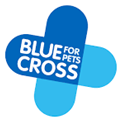 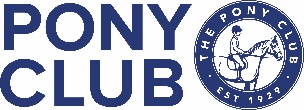 Sunday 5th May 2024To be held at Wilsden Equestrian CentreNew House Farm, Wilsden, Bradford BD15 0JUAll entries online at Horse-events. Entries close 7th April. Withdrawal date 30th April No refunds after withdrawal date: before this date full refund given.Names of individual competitors may be changed up to the date of the competition but there must be 3 in a team.Organiser: Jeanette Wheeler bwmossy@aol.com  Tel 07501257978Secretary: Liz Dunn liz@justindunn.com Tel01422202642CLASSESClass 1 Junior Team: Teams of 3 members whose ages are 13 years and under on the 1st January 2024, with one Member to be 11 years or under on the 1st January 2024.Junior questions/practical tasks at this qualifier will be based on the Care section of the D, D+, C and easier parts of the C+ Efficiency Test cards and Horsemanship Achievement Badges. Class 2 Senior Team: Teams of 3 Members whose ages are under 25 years on the 1st January 2024. One Member to be 16 years and under on the 1st January 2024. Of the remaining two Members, one may be between 21 and 24 on the 1st January 2024.Senior questions/practical tasks to be based on the Care section of the C+, B and AH Efficiency Test cards. Questions at AH Test level will be used sparingly as not all Branches/Centres will have AH Test level competitors.Entry fee £45 per team. No limit on the no of teams a Branch/Centre may enter in each class.Results online at PC results. Please note: The qualifying places will be awarded to the highest scores overall in each class at the end of that class. If no’s permit each class will be split into sections with max 10 teams per section. Placing rosettes to each section. Branches/Centres entering multiple teams will be in the same section. Full details of the Horse and Pony Competition can be found in the 2024 Rulebook ‘Horsemanship’